Муниципальное бюджетное дошкольное учреждение «Детский сад №137»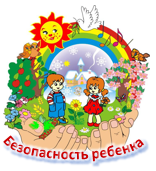 «Формирование основ безопасности жизнедеятельности»г. Дзержинск 2020г.Уважаемые взрослые! Многих серьезных травм можно избежать, если вы будете внимательно следить за своими детьми и научите их простейшим правилам безопасного поведения!Опасность – центральное понятие безопасности жизнедеятельности, она носит скрытый характер. Можно выделить ряд опасностей, связанных с местом пребывания человека: - опасности дома,- опасности на дороге и на улице,- пожарная безопасность,-  опасности в общении с незнакомыми людьми,- опасности в природе.Для того, чтобы обеспечить безопасность ребёнка взрослым необходимо предпринять ряд мер и строго придерживаться основных требований безопасности. В первую очередь с ребёнком нужно проводить постоянную разъяснительную работу, используя примеры, сказки, рисунки и всё то, что поможет ребёнку понять, какие ситуации бывают опасными, как поступить, попав в них и как их избежать. Лучше действуют формулы типа: «Давай учиться вместе, помоги мне избавиться от беспокойства за тебя». Ситуации следует проверять в игровой форме, а объяснения лучше подкреплять доступными примерами. Например, напомните ему о печальной судьбе семерых козлят, доверившихся волку, или о Красной Шапочке, которой больше повезло.Второе – родителям необходимо создать ребёнку благоприятные условия в жилище, используя всевозможные защитные механизмы, приспособления и соблюдая самим правила пожарной безопасности. Еще одно из главных условий безопасности ребенка — это его к вам доверие. Что бы с ним не случилось, он должен знать: папа и мама всегда помогут, и не бояться ничего вам рассказывать. Будьте в курсе того, кто окружает вашего ребенка в детском учреждении, на детской площадке или в секции. Если ребенок кажется подавленным, расстроенным, осторожно расспросите его, дайте понять, что он всегда может рассчитывать на вашу защиту и поддержку.В воспитании детей неоспорима роль семьи. Родители показывают положительный пример своим детям. Родительская ответственность заключается в том, чтобы дома было как можно меньше опасных ситуаций. Начинать обучение ребенка нужно прежде всего с себя. Личный Ваш пример обязательно отложится в детской голове. Каждый раз, гуляя с ребенком, направляясь в поликлинику или в гости, и подходя к пешеходному переходу, не забывайте о том, что Ваше поведение — пример для Вашего малыша. Например, переходя дорогу, проговаривайте каждое свое действие, концентрируя на нем внимание: «Повернем голову налево — едет машина, значит нужно остановиться и пропустить ее« или «Вот светофор, сейчас горит зеленый свет, значит дорогу можно переходить» и так далее.Детскому саду и родителям надо объединить усилия, для того, чтобы уберечь детей от возможной трагедии, необходима целенаправленная работа над формированием у них культуры безопасного поведения.УВАЖАЕМЫЕ РОДИТЕЛИ! Помните, что соблюдение элементарных правил безопасности убережёт Вас и ваших детей!Воспитатели старшей группы:Исхакова Г.ЗМалащук С.В.